МИНИСТЕРСТВО ОБРАЗОВАНИЯ И НАУКИ РОССИЙСКОЙ ФЕДЕРАЦИИФедеральное государственное бюджетное образовательное учреждение  высшего образованияКРАСНОЯРСКИЙ ГОСУДАРСТВЕННЫЙ ПЕДАГОГИЧЕСКИЙ УНИВЕРСИТЕТ им. В.П. АСТАФЬЕВА(КГПУ им. В.П. Астафьева)Кафедра-разработчик:Кафедра английского языкаРАБОЧАЯ ПРОГРАММА ДИСЦИПЛИНЫБ1.0.01.02ДЕЛОВОЙ ИНОСТРАННЫЙ ЯЗЫКНаправление подготовки: 44.04.01 Педагогическое образование Программа подготовки: «Социально-историческое образование в условиях меняющихся профессиональных стандартов»Квалификация (степень): магистрФорма получения образования: очнаяКрасноярск 2019Рабочая программа дисциплины Б1.0.01.02 «Деловой иностранный язык» составлена ст. преподавателем Герасимовой Л.А. Рабочая программа обсуждена и одобрена на заседании кафедры английского языкаПротокол № 5 от «8» мая 2019Одобрено НМСС (Н) Исторического факультета Протокол №9 от «29» мая 2019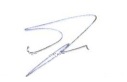 СОДЕРЖАНИЕПОЯСНИТЕЛЬНАЯ ЗАПИСКА…………………………………………….4Лист согласования рабочей программы дисциплины с другими дисциплинами образовательной программы на 2017/2018 учебный год…………………..81. ОРГАНИЗАЦИОННО-МЕТОДИЧЕСКИЕ ДОКУМЕНТЫ…………….91.1. Технологическая карта обучения дисциплине.............................91.2. Содержание основных тем и разделов дисциплины....................101.3. Методические рекомендации по освоению дисциплины............112. КОМПОНЕНТЫ МОНИТОРИНГА УЧЕБНЫХ ДОСТИЖЕНИЙ СТУДЕНТОВ.....................................................................................................          2.1. Технологическая карта рейтинга дисциплины..............................13         2.2. Фонд оценочных средств по дисциплине (ФОС)............................15         2.3. Анализ результатов обучения и перечень корректирующих мероприятий по учебной дисциплине.....................................................................................313. УЧЕБНЫЕ РЕСУРСЫ....................................................................................32        3.1. Карта литературного обеспечения дисциплины...............................32        3.2. Карта материально-технической базы дисциплины.........................35Лист внесения изменений...................................................................................361. ПОЯСНИТЕЛЬНАЯ ЗАПИСКА1. Место дисциплины в структуре образовательной программы.Рабочая программа дисциплины (РПД) Б1.0.01.02 «Деловой иностранный язык» разработана согласно Федеральному государственному образовательному стандарту высшего образования (ФГОС ВО) «Социально-историческое образование в условиях меняющихся профессиональных стандартов» по направлению подготовки 44.04.01 Педагогическое образование (уровень магистратуры), одобренному приказом № 126 от 22.02.2018.РПД разработана для магистерской программы «Социально-историческое образование в условиях меняющихся профессиональных стандартов»Дисциплина входит в обязательную часть Блока 1 (дисциплины и модули). Обучение осуществляется в очной форме (1, 2 семестр).2. Трудоемкость дисциплины.Объем программы дисциплины Б1.0.01.02 «Деловой иностранный язык» составляет 6 з.е. (216 часов). Из них на контактную работу с преподавателем (различные формы аудиторной работы) отводится 36.83 часа, на самостоятельную работу обучающегося отводится 143.5 часов и на контроль 35.67 часа. 3. Цели освоения дисциплины.Целью освоения дисциплины является формирование иноязычной коммуникативной компетенции в сфере профессионального взаимодействия для решения контактоустановочных, проектировочных, научно-исследовательских, образовательных и самообразовательных задач.4. Планируемые результаты обучения.В результате освоения программы магистратуры по дисциплине Б1.0.01.02 «Деловой иностранный язык» у обучающегося должны быть сформированы следующие компетенции:УК-4 Способен применять современные коммуникативные технологии, в том числе на иностранном(ых) языке(ах), для академического и профессионального взаимодействия.УК-5 Способен анализировать и учитывать разнообразие культур в процессе межкультурного взаимодействия.ОПК-7 Способен планировать и организовывать взаимодействие участников образовательных отношений.ПК-3 Способен организовывать научно-исследовательскую деятельность обучающихся.5. Контроль результатов освоения дисциплины.Текущий контроль успеваемости: посещение лабораторных занятий, самостоятельная и индивидуальная работа, защита документации по кейсу, выступление с презентацией (симулированная конференция), выполнение тестовых заданий.Промежуточный контроль: зачет и зачет с оценкой (2 семестр).Оценочные средства результатов освоения дисциплины, критерии оценки выполнения заданий представлены в разделе «Фонды оценочных средств для проведения промежуточной аттестации».6. Перечень образовательных технологий, используемых при освоении дисциплины.Современное традиционное обучение (лекционная система): проблемная лекция, лекция-дискуссия.2. Педагогические технологии на основе активизации и интенсификации деятельности учащихся (активные методы обучения):а) Проблемное обучение;б) Интерактивные технологии (дискуссия, тренинговые технологии, ролевая игра, мозговой штурм, кейс-стади);4. Педагогические технологии на основе эффективности управления и организации учебного процесса:а) Технологии уровневой дифференциации;б) Технология дифференцированного обучения;в) Технологии индивидуализации обучения;г) Коллективный способ обучения.5. Педагогические технологии на основе дидактического усовершенствования и реконструирования материала:а) Технологии модульного обучения;6. Альтернативные технологии:а) Технология дискуссионных мастерских.2. Организационно-методические документы2.1. Технологическая карта обучения дисциплинеБ1.0.01.02 «Деловой иностранный язык»для обучающихся по программе магистратуры 44.04.01 Педагогическое образование, название программы: «Социально-историческое образование в условиях меняющихся профессиональных стандартов», по очной форме обучения (общая трудоемкость дисциплины 6 з.е.)2.2. Содержание основных тем и разделов дисциплины Б1.0.01.02 «Деловой иностранный язык»Раздел 1. Тема 1. Выбор карьеры
Выбор профессиональной деятельности, планирование карьеры. Виды работы,
гарантия трудоустройства, профессиональное консультирование. Советы по
составлению резюме.
Тема 2. Обучение в магистратуре
Проблема выбора направления обучения, магистратура и шансы на
трудоустройство, поступление в магистратуру, типы курсов, программа
магистратуры, академическая карьера, написание мотивационного письма.
Текущий контроль: тесты, интерактивные задания и составление резюме и
мотивационного письма.
Промежуточная аттестация (1 семестр): зачет
Раздел 2.Тема 3. Устройство на работу
Подготовка к собеседованию при приеме на работу, советы для кандидатов на
вакансию, часто задаваемые вопросы и возможные ответы, правила написания
и структура сопроводительного письма.
Тема 4. Рынок труда
Рынок труда в Великобритании, США, России: сферы занятости, социальные
гарантии, уровень безработицы, профсоюзы. Первые дни на новом рабочем
месте: трудности и советы. Интерпретация графиков и диаграмм, описание
визуально представленной информации
Текущий контроль: тесты, интерактивные задания, написание
сопроводительного письма, описание графика.
Промежуточная аттестация (2 семестр): зачет с оценкой. 
2.3. Методические рекомендации по освоению дисциплиныБ1.0.01.02 «Деловой иностранный язык»Памятка по самоорганизации и организации самообученияСамостоятельная работа студентов является важной составляющей организации учебного процесса по изучению дисциплины Б1.0.01.02 «Деловой иностранный язык».Самостоятельная работа по дисциплине проводится с целью:- систематизации и закрепления полученных теоретических знаний и практических умений обучающихся;- углубления и расширения теоретических знаний;- развития познавательных способностей и активности обучающихся: - формирования самостоятельности;  - развития исследовательских умений. В учебном процессе высшего учебного заведения выделяют два вида самостоятельной работы: аудиторная и внеаудиторная.Аудиторная самостоятельная работа по дисциплине выполняется на учебных занятиях под непосредственным руководством преподавателя и по его заданиям.Внеаудиторная самостоятельная работа выполняется студентом по заданию преподавателя, но без его непосредственного участия. Внеаудиторная самостоятельная работа является обязательной для каждого студента, а ее объем определяется учебным планом.Внеаудиторная самостоятельная работа по дисциплине Б1.0.01.02 «Деловой иностранный язык» включает такие формы работы, как:изучение  программного материала дисциплины (работа с учебником);изучение рекомендуемых источников;работа со словарями и справочниками;работа с электронными информационными ресурсами и ресурсами Internet;ответы на контрольные вопросы;подготовка к зачету.Критериями оценки результатов внеаудиторной самостоятельной работы студента являются:- уровень освоения учебного материала,- умение использовать теоретические знания при выполнении практических задач,- полнота общеучебных представлений, знаний и умений по изучаемой теме, к которой относится данная самостоятельная работа,- обоснованность и четкость изложения ответа на поставленный по внеаудиторной самостоятельной работе вопрос,- оформление отчетного материала в соответствии с известными или заданными преподавателем требованиями, предъявляемыми к подобного рода материалам.Студентам рекомендуется обязательное использование при подготовке дополнительной литературы, которая поможет успешнее и быстрее разобраться в поставленных вопросах и задачах. 3. КОМПОНЕНТЫ МОНИТОРИНГА УЧЕБНЫХ ДОСТИЖЕНИЙ СТУДЕНТОВ 3.1. Технологическая карта рейтинга дисциплиныСоответствие рейтинговых баллов и академической оценки:МИНИСТЕРСТВО НАУКИ И ВЫСШЕГО ОБРАЗОВАНИЯ РОССИЙСКОЙ ФЕДЕРАЦИИФедеральное государственное бюджетное образовательное учреждениевысшего образования«Красноярский государственный педагогический университетим. В.П. Астафьева»(КГПУ им. В.П. Астафьева)Кафедра-разработчик:Кафедра английского языкаПротокол № 5 от «8» мая 2019Одобрено НМСС (Н) Исторического факультета Протокол №9 от «29» мая 20193.2. ФОНД ОЦЕНОЧНЫХ СРЕДСТВдля проведения текущего контроля и промежуточной аттестации обучающихся Б1.0.01.02ДЕЛОВОЙ ИНОСТРАННЫЙ ЯЗЫКНаправление подготовки: 44.04.01 Педагогическое образование Программа подготовки: «Социально-историческое образование в условиях меняющихся профессиональных стандартов»Квалификация (степень): магистрФорма получения образования: очнаяСоставитель: Герасимова Л.А., ст. преподавательНазначение фонда оценочных средств1.1. Целью создания ФОС дисциплины Б1.0.01.02 «Деловой иностранный язык» является установление соответствия учебных достижений запланированным результатам обучения и требованиям основной профессиональной образовательной программы, рабочей программы дисциплины Б1.0.01.02 «Деловой иностранный язык».1.2. ФОС по дисциплине решает задачи: - управление процессом приобретения обучающими необходимых знаний, умений, навыков и формирования компетенций, определенных в ФГОС ВО «Образование и педагогические науки» по направлению магистратуры 44.04.01 Педагогическое образование, название программы: «Социально-историческое образование в условиях меняющихся профессиональных стандартов»;- управление процессом достижения реализации ОПОП ВО, определенных в виде набора компетенций; - оценка достижений обучающихся в процессе изучения дисциплины Б1.В.03 «Деловой иностранный язык» с определением результатов и планирование корректирующих мероприятий; - обеспечение соответствия результатов обучения задачам будущей профессиональной деятельности через совершенствование традиционных и внедрение инновационных методов обучения в образовательный процесс; - совершенствование самоконтроля и самоподготовки обучающихся. 1.3. ФОС разработан на основании нормативных документов:- федерального государственного образовательного стандарта высшего образования по направлению подготовки 44.04.01 Педагогическое образование, название программы: «Социально-историческое образование в условиях меняющихся профессиональных стандартов»;- образовательной программы высшего образования по направлению подготовки 44.04.01 Педагогическое образование, название программы: «Социально-историческое образование в условиях меняющихся профессиональных стандартов»;- Положения о формировании фонда оценочных средств для текущего контроля успеваемости, промежуточной и итоговой аттестации обучающихся по образовательным программам высшего образования - программам бакалавриата, программам специалитета, программам магистратуры, программам подготовки научно-педагогических кадров в аспирантуре в федеральном государственном бюджетном образовательном учреждении высшего образования «Красноярский государственный педагогический университет им. В.П. Астафьева» и его филиалах.Перечень компетенций, формируемых в процессе изучения дисциплины Б1.0.01.02 «Деловой иностранный язык»:УК-4 Способен применять современные коммуникативные технологии, в том числе на иностранном(ых) языке(ах), для академического и профессионального взаимодействия.УК-5 Способен анализировать и учитывать разнообразие культур в процессе межкультурного взаимодействия.ОПК-7 Способен планировать и организовывать взаимодействие участников образовательных отношений.ПК-3 Способен организовывать научно-исследовательскую деятельность обучающихся.2.2. Оценочные средстваФонд оценочных средств для промежуточной аттестацииФонд оценочных средств включает: Вопросы и задания к зачету и зачету с оценкой.Оценочные средства. Показатели сформированности компетенцийМенее 60 баллов – компетенция не сформирована.Оценочные средства3.3.1 Оценочное средство 1 (промежуточная аттестация): Вопросы и задания к зачету.Критерии оценивания по оценочному средству 13.3.2. Оценочное средство 2 (промежуточная аттестация): Вопросы и задания к зачету с оценкой Критерии оценивания (см выше)3.3.3. Оценочное средство 3 (промежуточная аттестация): Тест 1Критерии оценивания по оценочному средству3.3.4 Оценочное средство 4 (промежуточная аттестация): Тест 2Критерии оценивания по оценочному средству 43.3.5 Оценочное средство 5 (текущий контроль): Представление документации по кейсу 1 Критерии оценивания по оценочному средству 53.3.6 Оценочное средство 6 (текущий контроль): Представление документации по кейсу 2Критерии оценивания по оценочному средству 6 см. выше3.3.7 Оценочное средство 7 (текущий контроль): Защита проекта образовательной организацииКритерии оценивания по оценочному средству 73.3.8.  Оценочное средство 8 (текущий контроль): Устное выступление с презентацией Критерии оценивания по оценочному средству 83.3.9. Выборочный опрос в ходе занятия (текущий контроль)3.3.10. Конспект статьи по теме исследования на английском языке (дополнительный модуль)3.3.11. Составление библиографии по теме исследования на английском языке (дополнительный модуль)Фонд оценочных средств (банк данных)Вопросы к зачетуПредставь, что твой друг решил написать резюме, потому что он ищет новую работу. Дай ему/ей совет как правильно его написать.Вы – менеджер по кадрам, знаете как правильно написать резюме. Объясните как это сделать человеку, который претендует на должность секретаря кафедры английского языка.Составьте собственное резюме.Составьте характеристику своему другу. Вы впервые ищете работу. Важно ли подготовиться к собеседованию? Почему вы так думаете? Как вы будете это делать?Важно ли написать хорошую автобиографию? Почему?Что потенциальный рекомендатель должен написать о заявителе? Как может рекомендатель повлиять на будущее заявителя?Сегодня у вас собеседование в известной компьютерной компании. Обыграйте ситуацию – вы в роли  претендента на должность: - бухгалтера; управляющего; - переводчика; юриста;- инженера; ресепшиониста.Какие отделы необходимы на каждом предприятии? Какие обязанности возложены на сотрудников каждого отдела?Приведите пример успешного образовательного предприятия? Попробуйте проанализировать его структуру и штат.Как правильно написать письмо-запрос?Какие основные составляющие любого делового письма?Каковы основные отличия системы образования в России и США?Каковы основные отличия в системе образования России и Великобритании?Выпускник российской школы собирается продолжить образование в университете США. Дайте совет, что нужно сделать, чтобы поступить в Университет Америки?Выпускник КГПУ собирается продолжить образование в магистратуре одного из университетов Великобритании. Дайте совет, что нужно сделать, чтобы поступить в Университет Великобритании. Как правильно составить мотивационное письмо?Что означает карьера в образовании? Какой путь необходимо пройти до возможного избрания на должность ректора университета/ директора школы? Представьте, что вы министр образования России. Какие изменения Вы бы внесли в образовательную систему?Расскажите о своих профессиональных планах на будущее.Вопросы к зачету с оценкойКак успешно провести переговоры? Какие качества необходимы человеку для успешного проведения переговоров?Письмо-запрос в лучший отель города.Письмо-запрос заказа билетов на самолетПисьмо-приглашениеНеобходимо ли готовиться к переговорам?Полезно ли знать, как правильно написать протокол, соглашение. Почему?Какой вид транспорта Вы предпочитаете и почему.Какую информацию вы должны предоставить и какие вопросы задать администратору при регистрации в гостинице?Как подготовить успешную презентацию?Какие основные разделы содержит информационное письмо конференции?Опишите свой опыт участия в конференции. Этапы подготовки.Ваш друг собирается выступать на международной конференции. Дайте совет для успешного доклада. Расскажите о сфере своих исследовательских интересов.Как подготовить качественную статью?Важно ли для студентов, молодых ученых принимать участие в конгрессах или конференциях. Почему? Как правильно написать аннотацию статьи Какую информацию необходимо внести в регистрационную форму для участия в конференции Какие организации предоставляют гранты для проведения исследований. Как оформить успешный грантВажно ли сопровождать выступление на конференции презентацией? Какую информацию необходимо визуализовать.Представьте, что Вы отвечаете за организацию научного мероприятия, посвященного юбилею Вашего факультета. Какой Вы выберете формат, тематику, пленарных спикеров, секции. Аргументируйте свой ответ.Тест 1Test 1Part 1. Listening.  You will hear six people talking about their University Life. Decide who of them said those things. There are two extra options.Part 2. ReadingI. You are going to read some interviews with women who have unusual jobs. For Questions 1-16, choose from the people (a-d). the people may be chosen more than once.A – Dina DorsetB – Angela BellC – Clair DornD – Dolly MasonsWhich interview is with someone whoWOMEN IN UNUSUAL JOBSDina Dorsetis a disc jockey in a night-club in London. A few years ago she thought her future was in tennis. 'For a while I trained promising young players on a full-time basis, but one day a neighbour who was a radio producer took me down to his radio station and I became involved in the music scene, ' she says. There are lots of late nights for Dina but surprisingly the job doesn't offer her much in the way of a social life. 'I don't have any real contact with the large numbers of people I meet,' she says. She particularly likes the fact that she now only works four hours a day. 'The one thing I resent is having to appear cheerful all the time even when I feel down,' she says. She hopes to be able to produce her own records one day but she has given up her ambition of going to college. 'You can't do everything in life,' she says.Angela Bellis a clown, she paints her face white and wears funny clothes to entertain people. She decided clowning was the job she wanted after seeing a clown show. 7 said that was it. It involved no talking, and that suited me down to the ground,' she says. She soon realised that women only introduced the act and were on stage for a few minutes because it was considered a job for men. That is changing now,' she soys. 'But from the beginning I decided to call myself Chris on the programmes instead of Angela so that the audience don't know if I'm a man or a woman.' Angela had to choose between family and work. 'I liked my work too much to think of children,' she says, 'and I have no regrets.' She says the secret of her success is that she is a very happy person, which is what you need to be a good clown.Clair Dornworks on a cruise liner, a floating luxury hotel which is her home for eight months of the year. She is the ship's secretary and has responsibility for all information customers may need while on board, as well as acting as secretary to the captain. 'He is very demanding but I have no complaints from him,' she says. Losing touch with the real world for so long is no problem because the ship's officers can take advantage of the activities provided for the entertainment of passengers. 'I've made many lasting friendships here,' she says, 'we get customers of all ages and backgrounds.' Her previous work experience as a Personal Assistant to a manager prepared her for the demands of this job. It was better paid than her present job but she gave it up because she had always liked the idea of working on a ship. 'The only disadvantage is that there are constant time changes when you go round the world and it makes you feel physically unwell,' she says.Dolly Masonshas worked in a chocolate factory for the past twenty years. 'I was nearly sixteen when I joined,' she says. 'My parents both worked here at the time, so it had become a kind of family tradition. My first job was as an assistant and I've since climbed the ladder to become customer relations manager.' Her present job involves a number of responsibilities, from performing taste tests for all chocolates to ensure their flavour is the same, to organising events for retired employees, including parties and excursions to the seaside. 'I like to have variety in my job,' she says, 'any comments from customers will be forwarded to me to deal with. Of course, I'll never meet them personally but they will all get a written response from me.' She admits that at the moment she is finding it difficult to concentrate on the degree course in marketing she started last year, but is confident she will finish it by June.Part 3. Language in UseGive synonyms.Jobless, be responsible for, make money, dismiss (2), to work regular hours.Find the mistake in each sentence.I’d like to apply for a work. He is going to be retire at the age of 60.He promoted and they gave him a pay rise.When you send your resume, don’t forget to attach a covering letter.Blue-collars workers often have difficulty  staying at work.Fill in a suitable word or words.I have two years’ relevant ____ .I didn’t ___ much money in my last job but I am well-paid now.Some women complain of having to do the ____ ____ , cooking and cleaning.When a company reacts to economic problems by downsizing, many employees are made ____ .____  ____ support workers in disputes with employers.Don’t ____ a job offer immediately, first collect as much information as possible about your duties and the company.Choose the right word.She works at a ____ of 100 dollars a month.Ann was unemployed doing only odd ____ .Payment for particular professional advice or service is called _____ .At the interview don’t forget to ____ your salary.He has been unemployed for two years. Now all he wants is a ____ job.V. Insert a preposition.I’d like to apply ___ a job because I am interested ___ changing for a better position.Mr. Smith is ___ charge ___ our Marketing department.How much do you earn a month? – I can’t say exactly as I am paid ____ the hour.  The firm advertised ___ a secretary. I am going on a business trip instead of Harry, he is ___ sick leave.He doesn’t work at the moment. He is ___  ____ work.What do you do  ____ a living?VI. Translate.Она решила устроиться на эту работу, так как она дает хорошие карьерные возможности.Он хочет оставить работу и заняться бизнесом.В США рынок труда очень гибкий. Легко нанимать и увольнять людей.Во многих американских семьях традиционно кормильцем является мужчина.Многие женщины предпочитают работать неполный рабочий день, так как пособий по уходу за ребенком недостаточно.Вы можете взять копию трудовой книжки в отделе кадров.Секретарю приходится иметь дело не только с документами, но и с посетителями.Он ушел в отставку в 70 лет.Part 4. SpeakingYou are applying for a job. Prepare for a job interview with your prospective boss. How would you answer the following question.Why did you choose this line as a career? Why do you want to work for this company /in this school? Why are you interested in this job? Have you done this kind of work before?  What are your long-term goals or career plans? What kind of training or qualifications do you have? What do you feel are your greatest strengths?  What do you think of working in a group? Do you have any other skills or experience that we have not discussed?Part 5. Writing Write an application letter for this jobBright, helpful person required to help for two months in souvenir shop this summer. Must speak some English in addition to at least one other language. Experience and qualifications not essential, but desirable. Excellent pay and conditions. Write, giving details, + one referee, to: Ms J. Sparks, “The Old Shop”, High St, Cherley, Yorks.Тест 2Part 1. ListeningIV. You will hear a part of a conversation between a university professor and  a student. Complete the notes which summarise what the speakers say.Student is interested in ______________________________________________________Student wants a course which is _______________________________________________Students who complete courses can easily _________________________________________Student wants a career in _________________________________________________________Student’s degree is in ____________________________________________________________Students must study Buyer behavior and _______________________________________To choose the options the student must __________________________________________Which second semester course does the professor recommend?________________________Deadline for applications _________________________________________________Advantage of applying early __________________________________________________Part 2. ReadingRead the text and answer the questionsYou know, any scientific conference is an important event in the researcher’s life, especially in post-graduate student’s activity. It provides an opportunity for exchanging opinions with more experienced colleagues and gives impetus to valuable discussions.I’ve taken part in several conferences, both as an organizer and as a participant. But now I’d like to dwell upon my first experience in attending an international conference of young researchers held under the auspices of the BSU. The initiative to convene the conference belonged to the University Academic Council. Thus, an organizing committee was formed which sent the so-called “Preliminary Announcement” to all the establishments concerned with the view of supplying potential participants with general information about the conference.From the announcement I learnt such important things as the main programme of the conference, orders of plenary sessions, rules for scientific contributions, requirements to submitted abstracts, information about registration fees, hotel reservations, etc. It was very important for me as a post-graduate student that the abstract would be published in Conference Proceedings. I immediately filled in the preliminary application form and mailed it without delay. After that I was to submit a short abstract of my paper (one printed page) before the deadline. Finally, my abstract was accepted and I started preparing my report.I will never forget the first conference day. The conference started at 9 a. m. with the registration of attendees. Before the plenary session I had some time to get acquainted with other participants, to look through the latest information, to buy some booklets about the conference work. I was particularly interested in the workshop on criminalistics, since it is my specific field. There were more than twenty scientific contributions to our workshop, all of them being on topical problems of criminalistics and applied sciences. According to the workshop schedule I was the last to speak. All the reports were followed  by discussions, mine wasn’t an exception. I was asked several questions and did my best to answer all of them. I spoke without even looking into my notes and tried to make my reasoning very clear.I also attended a poster session and found it of particular interest because I managed to study numerous texts of the papers supplied with diagrams, drawings, schemes and photographs.The final session with review papers was truly rewarding for it summarized all that had been going on not only at the conference but also in the field of law for the past twelve months.In conclusion, I’d like to say that I liked a specific atmosphere of the conference characteristic of any scientific meeting: groups of delegates discussing something, the sight of prominent scholars surrounded by their followers, talks, smiles, greetings, exchange of opinions.Why is the scientific conference important for a young researcher?Does the auther have enough conference experience?What information does the Preliminary Announcement give?What preceded the conference?What workshop did the author take part in?Does the author think that he benefitted much from the conference?Part 3. Language in UseGive English equivalents for the following:Обучаться в магистратуре, продолжить обучение в магистратуре, продолжить обучение в аспирантуре, закончить школу, закончить университет (с отличием), получить степень, записаться на курс (2 verbs), учиться очно, учиться заочно, специализироваться в  …, подготовительные курсы, базовые модули, элективные/факультативные курсы (2 adjectives), обязательный, диссертация, проводить исследования, исследователь, научный руководитель, консультации с научным руководителем, лекции, семинары, оценивание, оценивать, письменная работа, сдать письменную работу, иметь право на что-то, кафедра, заведующий кафедрой, декан, доцент, кандидат наук.II. Fill in the gaps with a word from the list below:MA, tutor, lecturer, degree, library, academic, research.“I suppose I’ve followed the standard career path. I took ten ‘O’ levels at the age of 16, in all the usual subjects. At 18 I took three A-levels in Maths, Chemistry and Biology. I went straight on to University where it took me three years to complete my …..  . I stayed on at the same university to proceed to the …  . This involved a lot of …. , so I spent most of my time in the university …. . I hadn’t planned on a(n) … career but after I had finished my postgraduate studies I realized that I wanted to teach, so I became a college …  . Five years later I was offered a post as a(n)  ……. at my old university .” III. Ask questions to the underlined words.I finished school in 2001.I study at a college in California.I am doing my PhD in maths.The course runs for 3 years.Кейс 1 «Поступление в магистратуру»Вы планируете продолжить обучение в магистратуре/аспирантуре зарубежного университета. Подготовьте необходимые документы: резюме, перевод диплома, список трудов, мотивационное письмо, описание программы, на которую Вы планируете подать документы (с сайта университета).Кейс 2 “Устройство на работу” Вы планируете устроиться ассистентом на кафедру иностранных языков. Подготовьтесь к собеседованию с заведующим кафедры. Подготовьте все необходимые документы: резюме, сопроводительное письмо к нему, список трудов, автобиографию, мотивационное письмо.Проект образовательной организацииПредставьте идеальную образовательную организацию любого уровня. Продумайте ее структуру и инфраструктуру. Опишите требования к сотрудникам, оборудование, учебный процесс (курсы, экзамены, расписание), внеклассные мероприятия, портрет выпускника. перспективы карьерного роста.  Устное выступление с презентациейПодготовьте устное выступление с презентацией, представляющее инновацию, которую вы хотите внедрить в образовательный процесс. Выступление должно обосновывать необходимость внедрения этой инновации и содержать графики и ли таблицы и комментарии к ним, а также прогноз позитивных изменений в случае реализации Вашего проекта.3.3. Анализ результатов обучения и перечень корректирующих мероприятий по учебной дисциплине4. Учебные ресурсы4.1. Карта литературного обеспечения дисциплины (включая электронные ресурсы)Б1.0.01.02 «Деловой иностранный язык»для обучающихся по программе магистратуры 44.04.01 Педагогическое образование, название программы «Социально-историческое образование в условиях меняющихся профессиональных стандартов», по очной форме обученияСогласовано:заместитель директора библиотеки        /  Шулипина С.В.   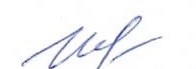 		    (должность структурного подразделения)                    (подпись)                (Фамилия И.О.)                    4.2. Карта материально-технической базы дисциплины «Деловой иностранный язык» для обучающихся по программе магистратуры 44.04.01 Педагогическое образование, название программы «Социально-историческое образование в условиях меняющихся профессиональных стандартов», по очной форме обученияЗаведующий кафедрой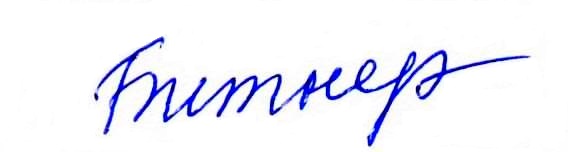 Битнер М.А. (ф.и.о., подпись)Председатель       Григорьев Д.В.(ф.и.о., подпись)Задачи освоения дисциплиныПланируемые результаты обучения по дисциплине (дескрипторы)Код результата обучения (компетенция)Формирование лингвистической компетенции.Знать: орфографические, лексические, грамматические, стилистические нормы языка в сфере профессиональной коммуникации.Уметь: осуществлять устное и письменное общение в профессиональной сфере.Владеть: навыками речевой деятельности: чтением, письмом, говорением, аудированием в области профессиональной коммуникацииУК-4Формирование социокультурной компетенции.Знать: культурно-исторические реалии, культуру речи и речевой этикет делового общения и академического дискурса.Уметь: осуществлять профессиональное общение с учетом социокультурного контекста.Владеть: монологической и диалогической речью в ситуациях официального и неофициального общения.ПК-3.Знать:  иностранный язык в объеме, необходимом для получения профессиональной информации из зарубежных источниковУметь: работать со словарями, справочниками, базами данных, другими источниками информацииВладеть: приемами и методами поиска и анализа информации, представленной в аутентичном текстеФормирование учебно-познавательной компетенции.Знать:  иностранный язык в объеме, необходимом для получения профессиональной информации из зарубежных источниковУметь: работать со словарями, справочниками, базами данных, другими источниками информацииВладеть: приемами и методами поиска и анализа информации, представленной в аутентичном текстеУК-5, ОПК-7Наименование разделов и тем дисциплиныВсего часовАудиторных часовАудиторных часовАудиторных часовАудиторных часовВнеауди-торныхчасов (СР)Формы и методыконтроляНаименование разделов и тем дисциплиныВсего часовконтрольлабораторныхКРЗКРЭВнеауди-торныхчасов (СР)Формы и методыконтроляРаздел 1. 72180.250.2553.5Тест 1Тема 1. Выбор карьеры. Защита проекта образовательной организацииТема 2. Обучение в магистратуреПредставление документации по кейсу 1 «Поступление в магистратуру»Форма итогового контроля по уч. плану: зачетЗачетРаздел 2. 14435.67180.3390Тест 2Тема 3. Устройство на работуПредставление документации по кейсу 2 «Устройство на работу»Тема  4. Рынок трудаВыступление с презентацией в форме симулированной игры «Деловая встреча»Форма итогового контроля по уч. плану: экзаменЭкзаменИТОГО21635.67360.58143.5НаименованиедисциплиныНаправление подготовки и уровень образования(бакалавриат, магистратура, аспирантура)Наименование программы/ профиляКоличество зачетных единицБ1.0.01.02 «Деловой иностранный язык»44.04.01 Педагогическое образование, название программы «Социально-историческое образование в условиях меняющихся профессиональных стандартов», магистратура, по очной форме обучения6 з.е.Смежные дисциплины по учебному плануСмежные дисциплины по учебному плануСмежные дисциплины по учебному плануПредшествующие: дисциплины по программам бакалавриатаПредшествующие: дисциплины по программам бакалавриатаПредшествующие: дисциплины по программам бакалавриатаПоследующие: Предметно-языковое интегрированное обучение; английский язык в профессиональной коммуникацииПоследующие: Предметно-языковое интегрированное обучение; английский язык в профессиональной коммуникацииПоследующие: Предметно-языковое интегрированное обучение; английский язык в профессиональной коммуникацииБАЗОВЫЙ РАЗДЕЛ № 1БАЗОВЫЙ РАЗДЕЛ № 1БАЗОВЫЙ РАЗДЕЛ № 1БАЗОВЫЙ РАЗДЕЛ № 1Форма работы*Количество баллов 30 %Количество баллов 30 %Форма работы*minmaxТекущий контрольМониторинг посещаемости занятий: выборочный опрос35Представление документации по кейсу610Защита проекта образовательной организации35Тестирование по материалам Раздела 1 (тест №1)810ИтогоИтого2030БАЗОВЫЙ РАЗДЕЛ № 2БАЗОВЫЙ РАЗДЕЛ № 2БАЗОВЫЙ РАЗДЕЛ № 2БАЗОВЫЙ РАЗДЕЛ № 2Форма работы*Количество баллов 40 %Количество баллов 40 %Форма работы*minmaxТекущий контрольМониторинг посещаемости занятий: выборочный опрос35Представление документации по кейсу610Устное выступление с презентацией 610Тестирование по материалам Раздела 2 (тест №2)1015ИтогоИтого2540ИТОГОВЫЙ РАЗДЕЛИТОГОВЫЙ РАЗДЕЛИТОГОВЫЙ РАЗДЕЛИТОГОВЫЙ РАЗДЕЛСодержаниеФорма работы*Количество баллов 30 %Количество баллов 30 %СодержаниеФорма работы*minmaxПромежуточная аттестацияЗачетЭкзамен1530ИтогоИтого1530ДОПОЛНИТЕЛЬНЫЙ РАЗДЕЛДОПОЛНИТЕЛЬНЫЙ РАЗДЕЛДОПОЛНИТЕЛЬНЫЙ РАЗДЕЛДОПОЛНИТЕЛЬНЫЙ РАЗДЕЛБазовый раздел/ТемаФорма работы*Количество балловКоличество балловБазовый раздел/ТемаФорма работы*minmaxБР №1 Тема №  2Конспект статьи по проблемам образования на английском языке 05БР № 2 Тема № 4Библиография на английском языке по теме диссертационного исследования05ИтогоИтого010Общее количество баллов по дисциплине(по итогам изучения всех модулей, без учета дополнительного модуля)Общее количество баллов по дисциплине(по итогам изучения всех модулей, без учета дополнительного модуля)minmaxОбщее количество баллов по дисциплине(по итогам изучения всех модулей, без учета дополнительного модуля)Общее количество баллов по дисциплине(по итогам изучения всех модулей, без учета дополнительного модуля)60100Общее количество набранных баллов*Академическая оценка60 – 723 (удовлетворительно)73 – 864 (хорошо)87 – 1005 (отлично)Заведующий кафедройБитнер М.А. (ф.и.о., подпись)Председатель       Григорьев Д.В.(ф.и.о., подпись)КомпетенцияДисциплины, практики, участвующие в формировании данной компетенцииТип контроляОценочное средство/ КИМыОценочное средство/ КИМыНомерФормаУК-4. Методология исследований в образовании. Основы организации профессиональной деятельности.Информационно-коммуникационные технологии в профессиональной деятельности.Современные проблемы науки и образования.Методология и методы научного педагогического исследования.Содержание и методы обучения истории в основном общем образовании.Изучение трудных вопросов в советской и постсоветской истории России.Подготовка к сдаче и сдача гос. экзамена.Выполнение и защита выпускной квалификационной работы.текущий контроль9, 11мониторинг посещаемости занятий: выборочный опрос;библиография на английском языке (дополнительный модуль)УК-4. текущий контроль7, 10проект образовательной организации;конспект статьи по теме исследования на английском языке (дополнительный модуль)УК-4. текущий  контроль3, 4Тест 1УК-4. промежуточная аттестация1,2зачетУК-5. Модуль 3. Основы организации профессиональной педагогической деятельности.Содержание и методы обучения истории в основном общем образовании.Подготовка учащихся к ИГА и ЕГЭ по истории и обществознанию.Основные подходы к преподаванию истории и теории русской культуры.История отечественной и зарубежной культуры. Выполнение и защита выпускной квалификационной работы.Социальные основы профилактики экстремизма и зависимых форм поведения в молодёжной среде.Правовые основы профилактики экстремизма зависимых форм поведения в молодёжной среде.текущий контроль9мозговой штурм по организации симуляционной игры «Конференция»УК-5. текущий контроль8подготовка  устного выступления с презентациейУК-5. текущий контроль5, 6представление документации по кейсу 1УК-5. промежуточная аттестация1,2зачетОПК-7Модуль 3. Основы организации профессиональной педагогической деятельности.Социальные инициативы и развитие российского общества в культурно-исторической ретроспективе.Формирование комфортной и безопасной образовательной среды.Выполнение и защита выпускной квалификационной работы.текущий контроль11библиография на английском языке (дополнительный модуль)ОПК-7текущий контроль8подготовка  устного выступления с презентациейОПК-7текущий контроль5,6представление документации по кейсуПК-3.Методология исследования в образовании.Педагогическое проектирование.Основы организации профессиональной педагогической деятельности.Современные проблемы науки и образования.Теоретические основы педагогического проектирования.Проектирование образовательных программ.Проектирование систем исследовательской работы обучающихся.Содержание и методы обучения истории в основном общем образовании.Реализация работы с одарёнными обучающимися.Учебная практика: научно-исследовательская работа.Ознакомительная практика.Преддипломная практика.Подготовка к сдаче и сдача гос. экзамена.Выполнение и защита выпускной квалификационной работы.текущий контроль8мозговой штурм по организации симуляционной игры «Конференция»текущий контроль8подготовка  устного выступления с презентациейтекущий контроль4тестпромежуточная аттестация 2зачетФормируемые компетенцииПродвинутый уровень сформированности компетенцийБазовый  уровень сформированности компетенцийПороговый уровень сформированности компетенцийФормируемые компетенции87-100 балловотлично73-86 балловхорошо60-72 балловудовлетворительноУК-5. ОПК-7Способностью самостоятельно приобретать и использовать, в том числе с помощью информационных технологий, новые знания и умения, непосредственно не связанные со сферой профессиональной деятельности.Обучающийся на высоком уровне демонстрирует способность приобретать и использовать, в том числе с помощью информационных технологий, новые знания и умения, непосредственно не связанные со сферой профессиональной деятельности.Обучающийся на среднем уровне демонстрирует способность приобретать и использовать, в том числе с помощью информационных технологий, новые знания и умения, непосредственно не связанные со сферой профессиональной деятельности.Обучающийся на удовлетворительном   уровне демонстрирует способность приобретать и использовать, в том числе с помощью информационных технологий, новые знания и умения, непосредственно не связанные со сферой профессиональной деятельности.УК-4. Готовность осуществлять профессиональную коммуникацию в устной и письменной формах на русском и иностранном языках для решения задач профессиональной деятельности.Обучающийся на высоком уровне обладает готовностью осуществлять профессиональную коммуникацию в устной и письменной формах на русском и иностранном языках для решения задач профессиональной деятельности.Обучающийся на среднем уровне обладает готовностью осуществлять профессиональную коммуникацию в устной и письменной формах на русском и иностранном языках для решения задач профессиональной деятельности.Обучающийся на удовлетворительном   уровне обладает готовностью осуществлять профессиональную коммуникацию в устной и письменной формах на русском и иностранном языках для решения задач профессиональной деятельности.ПК-12. готовность к систематизации, обобщению и распространению отечественного и зарубежного методического опыта в профессиональной области.Обучающийся на продвинутом уровне готов к систематизации, обобщению и распространению отечественного и зарубежного методического опыта в профессиональной области.Обучающийся на базовом уровне готов к систематизации, обобщению и распространению отечественного и зарубежного методического опыта в профессиональной области.Обучающийся на пороговом   уровне готов к систематизации, обобщению и распространению отечественного и зарубежного методического опыта в профессиональной области.ПК-3. способность анализировать результаты научных исследований, применять их при решении конкретных научно-исследовательских задач в сфере науки и образования, самостоятельно осуществлять научное исследование;Обучающийся на продвинутом уровне способен анализировать результаты научных исследований, применять их при решении конкретных научно-исследовательских задач в сфере науки и образования, самостоятельно осуществлять научное исследование.Обучающийся на базовом уровне способен анализировать результаты научных исследований, применять их при решении конкретных научно-исследовательских задач в сфере науки и образования, самостоятельно осуществлять научное исследование.Обучающийся на пороговом   уровне способен анализировать результаты научных исследований, применять их при решении конкретных научно-исследовательских задач в сфере науки и образования, самостоятельно осуществлять научное исследование.Продвинутоый уровеньсформированностикомпетенций(25-30 баллов)отличноБазовыйуровеньсформированностикомпетенций(20-24 баллов)хорошоПороговый уровеньсформированности(15 -19 баллов)удовлетворительноСодержание полностью соответствует поставленному вопросу
Содержание не полно раскрывает некоторые аспекты поставленного вопросаСодержание не раскрывает некоторые аспекты поставленного вопросаВысказывание логично и включает все смысловые разделы.Высказывание в основном логично, но смысловые части не сбалансированы по объемуВысказывание не всегда логично, одна из смысловых частей отсутствуетСтудент полностью владеет
излагаемым материалом, ориентируется в проблеме,
свободно отвечает на
вопросы Студент владеет излагаемым
материалом, ориентируется в
проблеме,
затрудняется в
ответах на некоторые вопросыСтудент
недостаточно
свободно владеет
излагаемым
материалом, слабо
ориентируется в проблемеПродвинутый уровеньсформированностикомпетенций(10 баллов)отличноБазовыйуровеньсформированностикомпетенций(9  баллов)хорошоПороговый уровеньсформированности(8  баллов)удовлетворительноЛексика в рамках изучаемой темы полностью усвоена в семантическом, грамматическом и социокультурном аспекте.Студент использует синонимы и антонимы с учетом сочетаемости лексических единиц и регистра их функционирования. Практически отсутствуют нарушения в использовании лексики.Лексика в рамках изучаемой темы в основном усвоена в семантическом, грамматическом и социокультурном аспекте.Студент допускает отдельные неточности в употреблении слов.Лексика усвоена в достаточно степени для осуществления коммуникации в рамках изучаемой темы.Студент допускает отдельные нарушения в использовании лексики, не затрудняющие коммуникацию.Студент способен использовать разнообразные грамматические структуры в соответствии с поставленной задачей. Практически отсутствуют ошибки.Студент способен использовать  различные грамматические структуры, в соответствии с  поставленной задачи.Присутствуют отдельные неточности при использовании грамматических структур.Студент способен использовать базовые грамматические средства, достаточные для решения поставленной задачи.Присутствуют ошибки, не затрудняющие коммуникацию.Продвинутый уровеньсформированностикомпетенций(14 -15 баллов)отличноБазовыйуровеньсформированностикомпетенций(12-13 баллов)хорошоПороговый уровеньсформированности(10-11 баллов)удовлетворительноЛексика в рамках изучаемой темы полностью усвоена в семантическом, грамматическом и социокультурном аспекте.Студент использует синонимы и антонимы с учетом сочетаемости лексических единиц и регистра их функционирования. Практически отсутствуют нарушения в использовании лексики.Лексика в рамках изучаемой темы в основном усвоена в семантическом, грамматическом и социокультурном аспекте.Студент допускает отдельные неточности в употреблении слов.Лексика усвоена в достаточно степени для осуществления коммуникации в рамках изучаемой темы.Студент допускает отдельные нарушения в использовании лексики, не затрудняющие коммуникацию.Студент способен использовать разнообразные грамматические структуры в соответствии с поставленной задачей. Практически отсутствуют ошибки.Студент способен использовать  различные грамматические структуры, в соответствии с  поставленной задачи.Присутствуют отдельные неточности при использовании грамматических структур.Студент способен использовать базовые грамматические средства, достаточные для решения поставленной задачи.Присутствуют ошибки, не затрудняющие коммуникацию.Продвинутый уровень сформированности компетенций (9-10 баллов)Базовый  уровень сформированности компетенций ( 7-8 баллов)Пороговый уровень сформированности (6 баллов)Задание выполнено полностью: представлена вся необходимая документация по кейсу; содержание, языковое оформление и организация документов полностью соответствует предъявляемым требованиям.Большинство аспектов задания выполнено, однако присутствуют неточности в содержании и/ или языковом оформлении (не более 5 ошибок) и /или организации документов, не препятствующие пониманию и практическому решению задачи.Задание в основном выполнено, однако присутствуют недочеты в содержании и/ или языковом оформлении и /или организации документов, некоторые из них препятствуют пониманию (не более 3), но не препятствующие практическому решению кейса.Продвинутый уровень сформированности компетенций (5 баллов)Базовый уровень сформированности компетенций ( 4 балла)Пороговый уровень сформированности (3 балла)Коммуникативная задача решена полностью. Содержание отражает все аспекты, указанные в задании. Стилевое оформление речи выбрано правильно, с учетом цели высказывания, адресата, норм речевого поведения и особенностей социокультурной ситуации.Коммуникативная задачи в основном решена.  Некоторые аспекты, указанные в задании, раскрыты не полностью. Имеются отдельные неточности стилевого оформления, в основном соблюдены принятые в языке  нормы речевого поведения в условиях данной социокультурной ситуации.Коммуникативная задача решена не полностью. Некоторые аспекты, указанные в задании, отсутствуют.  Имеются отдельные нарушения  стилевого оформления, не всегда соблюдены принятые в языке  нормы речевого поведения, не всегда  учтена социокультурная ситуация.Продвинутый уровень сформированности компетенций (9-10 баллов)Базовый уровень сформированности компетенций ( 7-8 баллов)Пороговый уровень сформированности (6 баллов)Коммуникативная задача решена полностью. Содержание отражает все аспекты, указанные в задании. Стилевое оформление речи выбрано правильно, с учетом цели высказывания, адресата, норм речевого поведения и особенностей социокультурной ситуации.Коммуникативная задачи в основном решена.  Некоторые аспекты, указанные в задании, раскрыты не полностью. Имеются отдельные неточности стилевого оформления, в основном соблюдены принятые в языке  нормы речевого поведения в условиях данной социокультурной ситуации.Коммуникативная задача решена не полностью. Некоторые аспекты, указанные в задании, отсутствуют.  Имеются отдельные нарушения  стилевого оформления, не всегда соблюдены принятые в языке  нормы речевого поведения, не всегда  учтена социокультурная ситуация.Speaker 1a) he missed home at University.Speaker 2b) his college experience helped him in his further studies.Speaker 3c) he had difficulty understanding local people.Speaker 4d) he had less freedom at school.Speaker 5e) he knew nothing about college before entering it.Speaker 6f) he was good at languages.g) he often failed exams.h) there were his school friends among his fellow-students.works part-time?1had a better salary in an earlier job?2cannot make friends at work?3will get a university qualification?4has to pretend she is always happy?5writes to her customers?6meets her customers socially?7organizes activities for older people?8was promoted at work?9does not like to use her voice?10has a job that effects her health?11had an earlier job as a teacher?12thinks attitudes towards her work have changed?13has the job she had always wanted?14considers work more important than family?15has responsibility for quality control?16a) wages;b) pay;c) salary;d) earnings.a) work;b) jobs;c) occupation;d) position.a) profit;b) pay;c) fee;d) payment.a) negotiate;b) talk about;c) ask for.a) safe;b) steady;c) secure;stableНаименованиеМесто хранения/ электронный адресКол-во экземпляров/ точек доступаОсновная литератураСевостьянов, А.П. Английский язык делового и профессионального общения : учебное пособие / А.П. Севостьянов. - Изд. 3-е, доп. и перераб. - Москва ; Берлин : Директ-Медиа, 2018. - 417 с. - Библиогр. в кн. - ISBN 978-5-4475-9511-1 ; То же [Электронный ресурс]. - URL: http://biblioclub.ru/index.php?page=book&id=496119ЭБС «Университетская библиотека онлайн»Индивидуальный неограниченный доступШевелёва, Светлана Александровна. Деловой английский [Текст]: учебное пособие для вузов / С. А. Шевелёва. - 2-е изд., перераб. и доп. - М. : ЮНИТИ-ДАНА, 2004. - 382 с. - ISBN 5-238-00519-9 Научная библиотека100Галаганова, Л.Е. Английский язык для магистрантов : учебное пособие / Л.Е. Галаганова, Т.А. Логунов ; Министерство образования и науки РФ, Кемеровский государственный университет. - Кемерово : Кемеровский государственный университет, 2017. - 288 с. - Библиогр. в кн. - ISBN 978-5-8353-2114-8 ; То же [Электронный ресурс]. - URL: http://biblioclub.ru/index.php?page=book&id=481516ЭБС «Университетская библиотека онлайн»	Индивидуальный неограниченный доступШевелёва, С.А. Деловой английский : учебное пособие / С.А. Шевелёва. - 2-е изд., перераб. и доп. - Москва : Юнити-Дана, 2015. - 382 с. - ISBN 978-5-238-01128-8 ; То же [Электронный ресурс]. - URL: http://biblioclub.ru/index.php?page=book&id=436816 ЭБС «Университетская библиотека онлайн»	Индивидуальный неограниченный доступКолесникова, Наталья Львовна. Деловое общение. Business Communication [Текст] : учебное пособие / Н. Л. Колесникова. - 8-е изд., доп. - М. : Флинта ; [Б. м.] : Наука, 2012. - 152 с. - ISBN 978-5-89349-521-8. - ISBN 978-5-02-010232-3Научная библиотека 10Дополнительная литератураMackenzie Ian. English for Business Studies. A Course for Business Studies and Economics Students [Текст] / Mackenzie Ian. - Cambridge : University Press, 1997.Научная библиотека10Спасибухова, А.Н. Деловой английский язык: для самостоятельной работы студентов : учебное пособие / А.Н. Спасибухова, И.Н. Раптанова, К.В. Буркеева ; Министерство образования и науки Российской Федерации, Федеральное государственное бюджетное образовательное учреждение высшего профессионального образования «Оренбургский государственный университет». - Оренбург : ОГУ, 2013. - 163 с. : табл. - Библиогр.: с. 80. ; То же [Электронный ресурс]. - URL: http://biblioclub.ru/index.php?page=book&id=270303 ЭБС «Университетская библиотека онлайн»Индивидуальный неограниченный доступУчебно-методическое обеспечение для самостоятельной работыБитнер М.А., Колесова Н.В. Электронный  образовательный ресурс «Business English». –URL: http://e.kspu.ru/course/view.php?id=877Электронный университет КГПУИндивидуальный неограниченный доступРесурсы сети ИнтернетBBC Learning English. – URL: http://www.bbc.co.uk/worldservice/learningenglish/general/ BBC Learning EnglishСвободный доступМихельсон Т.Н., Успенская Н.В. Как писать по-английски нраучные статьи, рефераты и рецензии. – URL: http://www.library.fa.ru/files/Mihelson.pdfБиблиотечно-информационный комплекс при Правительстве РФСвободный доступLearn English Today. – URL: http://www.learn-english-today.com/business-english/A-business-english-contents.htmlБесплатные материалы и ресурсы для изучающих английский языкСвободный доступBusiness English Site.  – URL: https://www.businessenglishsite.com/business-english-vocabularyBusinessEnglishSite.comСвободный доступИнформационные справочные системы и профессиональные базы данныхГарант [Электронный ресурс]: информационно-правовое обеспечение: справочная правовая система. – Москва, 1992Научная библиотекаЛокальная сеть вузаElibrary.ru [Электронный ресурс]: / Рос. информ. портал. – Москва, 2000-http://elibrary.ruСвободный доступEast View: универсальные базы данных [Электронный ресурс]: периодика России, Украины и стран СНГ. – Электрон. дан. – ООО ИВИС. – 2011-http:// dlib.eastview.com/Индивидуальныйнеограниченный доступМежвузовская электронная библиотека (МЭБ)http://icdlib.nspu.ru/Индивидуальный неограниченный доступАудиторияОборудованиедля проведения занятий лекционного типа, занятий семинарского типа, курсового проектирования (выполнения курсовых работ), групповых и индивидуальных консультаций, текущего контроля успеваемости и промежуточной аттестациидля проведения занятий лекционного типа, занятий семинарского типа, курсового проектирования (выполнения курсовых работ), групповых и индивидуальных консультаций, текущего контроля успеваемости и промежуточной аттестацииг. Красноярск, ул. Взлетная, 20,ауд. 2-03Экран — 1 шт, учебная доска -1штг. Красноярск, ул. Взлетная, 20,ауд. 2-08Учебная доска -1штг. Красноярск, ул. Взлетная, 20,ауд. 2-11Экран — 1 шт, учебная доска -1шт, проектор -1штг. Красноярск, ул. Взлетная, 20,ауд. 2-13Экран — 1 шт, маркерная доска -1шт, проектор -1шт, компьютер — 1 шт.. Красноярск, ул. Взлетная, 20,ауд. 2-15Учебная доска -1шт. Красноярск, ул. Взлетная, 20,ауд. 2-16Учебная доска -1шт. Красноярск, ул. Взлетная, 20,ауд. 2-16аМаркерная доска -1шт. Красноярск, ул. Взлетная, 20,ауд. 2-17Учебная доска -1шт Красноярск, ул. Взлетная, 20,ауд. 2-19Учебная доска -1шт Красноярск, ул. Взлетная, 20,ауд. 2-21Учебная доска -1шт Красноярск, ул. Взлетная, 20,ауд. 2-22Доска маркерная -1 штMicrosoft® Windows® 7 Professional Лицензия Dreamspark (MSDN AA); Kaspersky Endpoint Security – Лиц сертификат №2304- 180417-031116- 577-384; 7-Zip - (Свободная лицензия GPL); Adobe Acrobat Reader – (Свободная лицензия); Google Chrome – (Свободная лицензия); Mozilla Firefox – (Свободная лицензия); LibreOffice – (Свободная лицензия GPL); XnView – (Свободная лицензия);Java – (Свободная лицензия); VLC – (Свободная лицензия).Консультант Плюс - (Свободная лицензия для учебных целей)Аудитории для самостоятельной работыАудитории для самостоятельной работыг. Красноярск, ул. Взлетная, 20,ауд. 2-09Компьютер-15 шт, научно-справочная литература